During the period from 04/01/2018 to 04/30/2018 the Commission accepted applications to assign call signs to, or change the call signs of the following broadcast stations. Call Signs Reserved for Pending Sales Applicants New or Modified Call SignsPUBLIC NOTICE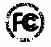 PUBLIC NOTICEReport No. 614Media Bureau Call Sign Actions05/10/2018Call SignServiceRequested ByCityStateFile-NumberFormer Call SignKEWYDTCENTRAL WYOMING COLLEGECASPERWYBALCDT-20180314ACXKGWC-TVKVLXFMEDUCATIONAL MEDIA FOUNDATIONFRANKLINTX20180328AAVKJXJRow NumberEffective DateCall SignServiceAssigned ToCityStateFile NumberFormer Call Sign104/01/2018KDMA-FMFMIOWA CITY BROADCASTING COMPANY, INC.GRANITE FALLSMNKKRC204/01/2018KQPZFMMONTANA BROADCAST COMMUNICATIONS, INC.LEWISTOWNMTKLCM304/01/2018KXEMFMROUNDUP COMMUNITY RADIO ASSOCIATIONROUNDUPMTKQPZ404/01/2018WVAEAMSAGA COMMUNICATIONS OF NEW ENGLAND, LLCBIDDEFORDMEWGIN504/03/2018WCCMAMCOSTA-EAGLE RADIO VENTURES LIMITED PARTNERSHIPHAVERHILLMAWCEC604/03/2018WJMKAMNORTHERN STATES BROADCASTING CORPORATIONBRIDGEPORTMI20180118AACWHHQ704/03/2018WOKTAMBIG RIVER RADIO, INC.CANNONSBURGKYWONS804/03/2018WUBGAMCOSTA-EAGLE RADIO VENTURES LIMITED PARTNERSHIPMETHUENMAWCCM904/05/2018WGXIAMGALAXIE BROADCASTING, LLCPLYMOUTHWIWJUB1004/05/2018WSWL-LPFLECHO BROADCASTING NETWORK, INC.VALDOSTAGA20131114ADTNew1104/06/2018KHKUFMKAUAI BROADCAST PARTNERS LLCHANAPEPEHI20171213ABZKZZV1204/08/2018KDXEFMFLINN BROADCASTING CORPORATIONCAMMACK VILLAGEARKZTS1304/08/2018KZTSAMN C COMMUNICATIONS, LLCNORTH LITTLE ROCKARKDXE1404/12/2018KCDE-LPFLCENTRO DE FE Y AVIVAMINETO DEL SANTO ESPIRITU INC.HOUSTONTX20131114BXENew1504/16/2018WHARFMEDUCATIONAL MEDIA FOUNDATIONHAVELOCKNCWLVG1604/16/2018WLVGFMEDUCATIONAL MEDIA FOUNDATIONCLERMONTGAWNGA1704/16/2018WTNG-CDDCDILICAST BROADCAST SERVICES LLCLUMBERTON-PEMBROKENCWLPS-CD1804/18/2018WXZCFMCITRUS COUNTY ASSOCIATION FOR RETARDED CITIZENS, INCINGLISFLWYKE1904/19/2018KQSL-LDLDONE MINISTRIES, INC.SAN RAFAELCAKTVJ-LD2004/23/2018WWHKAMDICK BROADCASTING COMPANY, INC. OF TENNESSEEMYRTLE BEACHSCWRNN2104/25/2018WCLMAMACR MEDIA, INC.LAURELMD20180129AGYWILC2204/25/2018WWUC-LPFLUNION CITY FAMILY SUPPORT CENTERUNION CITYPAWFSN-LP2304/30/2018KTHMFMBLUE SKY MEDIA, LLCWAYNOKAOKKBUG-F C C-